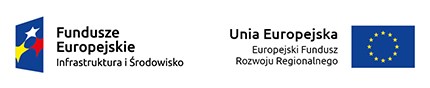 Załącznik nr 4 do SIWZ  –  formularz cenowySumaryczna wartość netto: 	……………………. PLNSumaryczna wartość brutto: ……………………. PLNSłownie wartość brutto: ………………………………. Pomieszczenie U14Pomieszczenie U14Pomieszczenie U14Pomieszczenie U14Pomieszczenie U14Pomieszczenie U14Pomieszczenie U14Pomieszczenie U14Pomieszczenie U14Lp.PozycjaProducentModel/TypCena jednostkowa nettoIlośćWartość nettoStawka podatku VAT %Wartość brutto1.System prezentacji multimedialnejSystem prezentacji multimedialnejSystem prezentacji multimedialnejSystem prezentacji multimedialnejSystem prezentacji multimedialnejSystem prezentacji multimedialnejSystem prezentacji multimedialnejSystem prezentacji multimedialnej1.1Zestaw wyświetlaczy x 1 kpl.  1.1Zestaw wyświetlaczy x 1 kpl.  1.1Zestaw wyświetlaczy x 1 kpl.  1.1Zestaw wyświetlaczy x 1 kpl.  1.1Zestaw wyświetlaczy x 1 kpl.  1.1Zestaw wyświetlaczy x 1 kpl.  1.1Zestaw wyświetlaczy x 1 kpl.  1.1Zestaw wyświetlaczy x 1 kpl.  1.1Zestaw wyświetlaczy x 1 kpl.  1.1Zestaw wyświetlaczy x 1 kpl.  1.1Zestaw wyświetlaczy x 1 kpl.  1.2Urządzenia komutacyjnex 1 kpl.1.2Urządzenia komutacyjnex 1 kpl.1.2Urządzenia komutacyjnex 1 kpl.1.2Urządzenia komutacyjnex 1 kpl.1.2Urządzenia komutacyjnex 1 kpl.1.2Urządzenia komutacyjnex 1 kpl.1.2Urządzenia komutacyjnex 1 kpl.1.2Urządzenia komutacyjnex 1 kpl.1.2Urządzenia komutacyjnex 1 kpl.1.2Urządzenia komutacyjnex 1 kpl.1.3Zestaw przyłącza stołowego x 3 kpl. 1.3Zestaw przyłącza stołowego x 3 kpl. 1.3Zestaw przyłącza stołowego x 3 kpl. 1.3Zestaw przyłącza stołowego x 3 kpl. 1.3Zestaw przyłącza stołowego x 3 kpl. 1.3Zestaw przyłącza stołowego x 3 kpl. 1.3Zestaw przyłącza stołowego x 3 kpl. 1.3Zestaw przyłącza stołowego x 3 kpl. 1.3Zestaw przyłącza stołowego x 3 kpl. 1.3Zestaw przyłącza stołowego x 3 kpl. 1.4Odtwarzacz Blu-ray 1 szt.1.5Bezprzewodowy zestaw prezentacyjny x 1 kpl1.5Bezprzewodowy zestaw prezentacyjny x 1 kpl1.5Bezprzewodowy zestaw prezentacyjny x 1 kpl1.5Bezprzewodowy zestaw prezentacyjny x 1 kpl1.5Bezprzewodowy zestaw prezentacyjny x 1 kpl2. System kamer PTZSystem kamer PTZSystem kamer PTZSystem kamer PTZSystem kamer PTZSystem kamer PTZSystem kamer PTZSystem kamer PTZ2.1Kamera PTZ x 2 kpl2.1Kamera PTZ x 2 kpl2.1Kamera PTZ x 2 kpl2.1Kamera PTZ x 2 kpl2.1Kamera PTZ x 2 kpl2.1Kamera PTZ x 2 kpl2.1Kamera PTZ x 2 kpl2.1Kamera PTZ x 2 kpl2.1Kamera PTZ x 2 kpl2.1Kamera PTZ x 2 kpl2.2System rejestracji obrazu 
i dźwięku x 1 kpl.3.System nagłośnieniaSystem nagłośnieniaSystem nagłośnieniaSystem nagłośnieniaSystem nagłośnieniaSystem nagłośnieniaSystem nagłośnieniaSystem nagłośnienia3.1Wielokanałowy wzmacniacz audio x 1 szt.3.2Zestaw kolumn głośnikowych x 1 kpl.3.2Zestaw kolumn głośnikowych x 1 kpl.3.2Zestaw kolumn głośnikowych x 1 kpl.3.2Zestaw kolumn głośnikowych x 1 kpl.3.2Zestaw kolumn głośnikowych x 1 kpl.3.2Zestaw kolumn głośnikowych x 1 kpl.3.2Zestaw kolumn głośnikowych x 1 kpl.3.3Głośnik niskotonowy3.3Głośnik niskotonowy4.System centralnego sterowaniaSystem centralnego sterowaniaSystem centralnego sterowaniaSystem centralnego sterowaniaSystem centralnego sterowaniaSystem centralnego sterowaniaSystem centralnego sterowaniaSystem centralnego sterowania4.1Panel sterujący x 1 kpl4.1Panel sterujący x 1 kpl4.1Panel sterujący x 1 kpl4.1Panel sterujący x 1 kpl4.1Panel sterujący x 1 kpl4.2Jednostka sterująca x 1 szt. 4.2Jednostka sterująca x 1 szt. 4.2Jednostka sterująca x 1 szt. 4.2Jednostka sterująca x 1 szt. 4.3Przełącznik sieciowy x 1 szt.5.Zestaw wideokonferencyjnyZestaw wideokonferencyjnyZestaw wideokonferencyjnyZestaw wideokonferencyjnyZestaw wideokonferencyjnyZestaw wideokonferencyjnyZestaw wideokonferencyjnyZestaw wideokonferencyjny5.1System wideokonferencyjny x 1 kpl.5.1System wideokonferencyjny x 1 kpl.5.1System wideokonferencyjny x 1 kpl.5.1System wideokonferencyjny x 1 kpl.5.1System wideokonferencyjny x 1 kpl.5.1System wideokonferencyjny x 1 kpl.5.1System wideokonferencyjny x 1 kpl.5.1System wideokonferencyjny x 1 kpl.5.1System wideokonferencyjny x 1 kpl.5.1System wideokonferencyjny x 1 kpl.6.Oświetlenie efektoweOświetlenie efektoweOświetlenie efektoweOświetlenie efektoweOświetlenie efektoweOświetlenie efektoweOświetlenie efektoweOświetlenie efektowe6.1Zestaw opraw oświetleniowych RGB ceglanej ściany x 1 kpl.6.1Zestaw opraw oświetleniowych RGB ceglanej ściany x 1 kpl.6.1Zestaw opraw oświetleniowych RGB ceglanej ściany x 1 kpl.6.1Zestaw opraw oświetleniowych RGB ceglanej ściany x 1 kpl.7.Elementy instalacyjneElementy instalacyjneElementy instalacyjneElementy instalacyjneElementy instalacyjneElementy instalacyjneElementy instalacyjneElementy instalacyjne7.1Szafa rack w zabudowie meblowej x 1 kpl.7.1Szafa rack w zabudowie meblowej x 1 kpl.7.1Szafa rack w zabudowie meblowej x 1 kpl.7.1Szafa rack w zabudowie meblowej x 1 kpl.7.1Szafa rack w zabudowie meblowej x 1 kpl.Pomieszczenie U17Pomieszczenie U17Pomieszczenie U17Pomieszczenie U17Pomieszczenie U17Pomieszczenie U17Pomieszczenie U17Pomieszczenie U17Pomieszczenie U17Lp.PozycjaProducentModel/TypCena jednostkowa nettoIlośćWartość nettoStawka podatku VAT %Wartość brutto1.System prezentacji multimedialnejSystem prezentacji multimedialnejSystem prezentacji multimedialnejSystem prezentacji multimedialnejSystem prezentacji multimedialnejSystem prezentacji multimedialnejSystem prezentacji multimedialnejSystem prezentacji multimedialnej1.1Filmowy system projekcyjny x 1 kpl1.1Filmowy system projekcyjny x 1 kpl1.1Filmowy system projekcyjny x 1 kpl1.1Filmowy system projekcyjny x 1 kpl1.1Filmowy system projekcyjny x 1 kpl1.2Główny wyświetlacz wielkoformatowy 
x 1 kpl1.2Główny wyświetlacz wielkoformatowy 
x 1 kpl1.2Główny wyświetlacz wielkoformatowy 
x 1 kpl1.2Główny wyświetlacz wielkoformatowy 
x 1 kpl1.2Główny wyświetlacz wielkoformatowy 
x 1 kpl1.2Główny wyświetlacz wielkoformatowy 
x 1 kpl1.2Główny wyświetlacz wielkoformatowy 
x 1 kpl1.3Wyświetlacz wielkoformatowy x 1 kpl1.3Wyświetlacz wielkoformatowy x 1 kpl1.3Wyświetlacz wielkoformatowy x 1 kpl1.3Wyświetlacz wielkoformatowy x 1 kpl1.3Wyświetlacz wielkoformatowy x 1 kpl1.4Urządzenie komutacyjnex 1 kpl1.4Urządzenie komutacyjnex 1 kpl1.4Urządzenie komutacyjnex 1 kpl1.4Urządzenie komutacyjnex 1 kpl1.4Urządzenie komutacyjnex 1 kpl1.4Urządzenie komutacyjnex 1 kpl1.5Zestaw przyłącza stołowego x 4 kpl1.5Zestaw przyłącza stołowego x 4 kpl1.5Zestaw przyłącza stołowego x 4 kpl1.5Zestaw przyłącza stołowego x 4 kpl1.5Zestaw przyłącza stołowego x 4 kpl1.5Zestaw przyłącza stołowego x 4 kpl1.6Odtwarzacz Blu-ray x 1 szt.1.7Bezprzewodowy zestaw prezentacyjny x 1 szt.1.8Wyświetlacz podglądowy VIP x 3 kpl. 1.8Wyświetlacz podglądowy VIP x 3 kpl. 1.8Wyświetlacz podglądowy VIP x 3 kpl. 1.8Wyświetlacz podglądowy VIP x 3 kpl. 2.System KAMER PTZSystem KAMER PTZSystem KAMER PTZSystem KAMER PTZSystem KAMER PTZSystem KAMER PTZSystem KAMER PTZSystem KAMER PTZ2.1Kamera PTZ x 2 kpl. 2.1Kamera PTZ x 2 kpl. 2.1Kamera PTZ x 2 kpl. 2.1Kamera PTZ x 2 kpl. 2.1Kamera PTZ x 2 kpl. 2.2Rejestrator obrazu i dźwięku x 1 szt.2.2Rejestrator obrazu i dźwięku x 1 szt.2.2Rejestrator obrazu i dźwięku x 1 szt.2.2Rejestrator obrazu i dźwięku x 1 szt.2.3Zestaw opraw oświetleniowych podest x 1 kpl.  2.3Zestaw opraw oświetleniowych podest x 1 kpl.  2.3Zestaw opraw oświetleniowych podest x 1 kpl.  2.3Zestaw opraw oświetleniowych podest x 1 kpl.  2.3Zestaw opraw oświetleniowych podest x 1 kpl.  3.System nagłośnieniaSystem nagłośnieniaSystem nagłośnieniaSystem nagłośnieniaSystem nagłośnieniaSystem nagłośnieniaSystem nagłośnieniaSystem nagłośnienia3.1.Zestaw frontowych kolumn głośnikowych 
x 1 kpl.3.1.Zestaw frontowych kolumn głośnikowych 
x 1 kpl.3.1.Zestaw frontowych kolumn głośnikowych 
x 1 kpl.3.2.Zestaw bocznych kolumn efektowych x 1 kpl. 3.2.Zestaw bocznych kolumn efektowych x 1 kpl. 3.2.Zestaw bocznych kolumn efektowych x 1 kpl. 3.2.Zestaw bocznych kolumn efektowych x 1 kpl. 3.3Kolumna niskotonowax 2 szt. 3.3Kolumna niskotonowax 2 szt. 3.3Kolumna niskotonowax 2 szt. 3.3Kolumna niskotonowax 2 szt. 3.4Matryca elektroakustyczna z cyfrowym procesorem dźwięku x 1 kpl. 3.4Matryca elektroakustyczna z cyfrowym procesorem dźwięku x 1 kpl. 3.4Matryca elektroakustyczna z cyfrowym procesorem dźwięku x 1 kpl. 3.4Matryca elektroakustyczna z cyfrowym procesorem dźwięku x 1 kpl. 3.4Matryca elektroakustyczna z cyfrowym procesorem dźwięku x 1 kpl. 3.4Matryca elektroakustyczna z cyfrowym procesorem dźwięku x 1 kpl. 3.4Matryca elektroakustyczna z cyfrowym procesorem dźwięku x 1 kpl. 3.5Bezprzewodowy zestaw mikrofonowy x 1 kpl. 3.5Bezprzewodowy zestaw mikrofonowy x 1 kpl. 3.5Bezprzewodowy zestaw mikrofonowy x 1 kpl. 3.5Bezprzewodowy zestaw mikrofonowy x 1 kpl. 3.5Bezprzewodowy zestaw mikrofonowy x 1 kpl. 3.5Bezprzewodowy zestaw mikrofonowy x 1 kpl. 3.6Rejestrator audio x 1 szt. 3.6Rejestrator audio x 1 szt. 3.6Rejestrator audio x 1 szt. 3.6Rejestrator audio x 1 szt. 3.6Rejestrator audio x 1 szt. 3.7Skrzynka dziennikarska x 1 kpl.3.7Skrzynka dziennikarska x 1 kpl.3.7Skrzynka dziennikarska x 1 kpl.4.MebleMebleMebleMebleMebleMebleMebleMeble4.1Stół prezydialny x 1 kpl.4.1Stół prezydialny x 1 kpl.4.1Stół prezydialny x 1 kpl.4.1Stół prezydialny x 1 kpl.4.1Stół prezydialny x 1 kpl.4.2Mównica x 1 kpl.4.2Mównica x 1 kpl.4.2Mównica x 1 kpl.4.2Mównica x 1 kpl.4.2Mównica x 1 kpl.4.2Mównica x 1 kpl.5.System centralnego sterowaniaSystem centralnego sterowaniaSystem centralnego sterowaniaSystem centralnego sterowaniaSystem centralnego sterowaniaSystem centralnego sterowaniaSystem centralnego sterowaniaSystem centralnego sterowania5.1.Jednostka sterująca x 1 kpl.5.1.Jednostka sterująca x 1 kpl.5.1.Jednostka sterująca x 1 kpl.5.1.Jednostka sterująca x 1 kpl.5.2Ścienny panel sterujący x 1 szt. 5.2Ścienny panel sterujący x 1 szt. 5.2Ścienny panel sterujący x 1 szt. 5.2Ścienny panel sterujący x 1 szt. 5.3Przełącznik sieciowy x 1 szt. 5.4Punkt dostępowy 
x 1 szt. 6.Stanowisko operatora systemuStanowisko operatora systemuStanowisko operatora systemuStanowisko operatora systemuStanowisko operatora systemuStanowisko operatora systemuStanowisko operatora systemuStanowisko operatora systemu6.1.Panel sterujący operatora x 1 kpl.6.1.Panel sterujący operatora x 1 kpl.6.2Zestaw studyjnych monitorów odsłuchowych x 1 kpl6.2Zestaw studyjnych monitorów odsłuchowych x 1 kpl6.2Zestaw studyjnych monitorów odsłuchowych x 1 kpl6.3Wyświetlacz podglądowy dla operatorax 1 kpl.6.3Wyświetlacz podglądowy dla operatorax 1 kpl.6.3Wyświetlacz podglądowy dla operatorax 1 kpl.6.3Wyświetlacz podglądowy dla operatorax 1 kpl.6.4Biurko operatora x 1 kpl. 6.4Biurko operatora x 1 kpl. 6.4Biurko operatora x 1 kpl. 6.4Biurko operatora x 1 kpl. 6.4Biurko operatora x 1 kpl. 6.4Biurko operatora x 1 kpl. 6.5Biurko tłumaczy x 1 szt. 6.6 Krzesło x 4 szt.6.7Komputer operatora x 1 kpl6.7Komputer operatora x 1 kpl6.7Komputer operatora x 1 kpl6.7Komputer operatora x 1 kpl7.Oświetlenie EfektoweOświetlenie EfektoweOświetlenie EfektoweOświetlenie EfektoweOświetlenie EfektoweOświetlenie EfektoweOświetlenie EfektoweOświetlenie Efektowe7.1.Zestaw opraw oświetleniowych RGB tylnej ściany x 1 kpl.7.1.Zestaw opraw oświetleniowych RGB tylnej ściany x 1 kpl.7.1.Zestaw opraw oświetleniowych RGB tylnej ściany x 1 kpl.7.1.Zestaw opraw oświetleniowych RGB tylnej ściany x 1 kpl.7.1.Zestaw opraw oświetleniowych RGB tylnej ściany x 1 kpl.7.1.Zestaw opraw oświetleniowych RGB tylnej ściany x 1 kpl.7.2Zestaw opraw oświetleniowych RGB ściany frontowejx 1 kpl.7.2Zestaw opraw oświetleniowych RGB ściany frontowejx 1 kpl.7.2Zestaw opraw oświetleniowych RGB ściany frontowejx 1 kpl.8.Ośmiokanałowy system tłumaczeń symultanicznychOśmiokanałowy system tłumaczeń symultanicznychOśmiokanałowy system tłumaczeń symultanicznychOśmiokanałowy system tłumaczeń symultanicznychOśmiokanałowy system tłumaczeń symultanicznychOśmiokanałowy system tłumaczeń symultanicznychOśmiokanałowy system tłumaczeń symultanicznychOśmiokanałowy system tłumaczeń symultanicznych8.1Urządzenia centralne x 1 kpl.8.1Urządzenia centralne x 1 kpl.8.1Urządzenia centralne x 1 kpl.8.1Urządzenia centralne x 1 kpl.8.1Urządzenia centralne x 1 kpl.8.1Urządzenia centralne x 1 kpl.8.1Urządzenia centralne x 1 kpl.8.1Urządzenia centralne x 1 kpl.8.1Urządzenia centralne x 1 kpl.8.1Urządzenia centralne x 1 kpl.8.2Serwer zarządzający 
 x 1 kpl.8.2Serwer zarządzający 
 x 1 kpl.8.2Serwer zarządzający 
 x 1 kpl.8.2Serwer zarządzający 
 x 1 kpl.8.2Serwer zarządzający 
 x 1 kpl.8.3Promienniki/radiatory 
x 1 kpl.
8.3Promienniki/radiatory 
x 1 kpl.
8.3Promienniki/radiatory 
x 1 kpl.
8.3Promienniki/radiatory 
x 1 kpl.
8.4Stanowisko tłumacza zgodne z normą ISO 20109:2016 x 4 kpl.8.4Stanowisko tłumacza zgodne z normą ISO 20109:2016 x 4 kpl.8.4Stanowisko tłumacza zgodne z normą ISO 20109:2016 x 4 kpl.8.4Stanowisko tłumacza zgodne z normą ISO 20109:2016 x 4 kpl.8.4Stanowisko tłumacza zgodne z normą ISO 20109:2016 x 4 kpl.8.4Stanowisko tłumacza zgodne z normą ISO 20109:2016 x 4 kpl.8.4Stanowisko tłumacza zgodne z normą ISO 20109:2016 x 4 kpl.8.5Cyfrowy ośmiokanałowy odbiornik wraz z osprzętem x 56 kpl.8.5Cyfrowy ośmiokanałowy odbiornik wraz z osprzętem x 56 kpl.8.5Cyfrowy ośmiokanałowy odbiornik wraz z osprzętem x 56 kpl.8.5Cyfrowy ośmiokanałowy odbiornik wraz z osprzętem x 56 kpl.8.6Ładowarka lub ładowarki odbiorników x 1 kpl.8.6Ładowarka lub ładowarki odbiorników x 1 kpl.8.6Ładowarka lub ładowarki odbiorników x 1 kpl.8.6Ładowarka lub ładowarki odbiorników x 1 kpl.8.7Mini pętla indukcyjna x 10 szt.8.8Okablowanie systemu tłumaczeń x 1 kpl.8.8Okablowanie systemu tłumaczeń x 1 kpl.8.8Okablowanie systemu tłumaczeń x 1 kpl.8.8Okablowanie systemu tłumaczeń x 1 kpl.8.8Okablowanie systemu tłumaczeń x 1 kpl.8.9Monitor tłumaczy x 1 szt.8.10Akcesoria dodatkowe 
x 1 kpl8.10Akcesoria dodatkowe 
x 1 kpl8.10Akcesoria dodatkowe 
x 1 kpl8.10Akcesoria dodatkowe 
x 1 kpl8.10Akcesoria dodatkowe 
x 1 kpl8.10Akcesoria dodatkowe 
x 1 kpl8.10Akcesoria dodatkowe 
x 1 kpl9.Oświetlenie sceniczneOświetlenie sceniczneOświetlenie sceniczneOświetlenie sceniczneOświetlenie sceniczneOświetlenie sceniczneOświetlenie sceniczneOświetlenie sceniczne9.1Frontowa szyna oświetleniowa x 1 kpl.9.1Frontowa szyna oświetleniowa x 1 kpl.9.2Frontowa lampa LED 
x 2 kpl9.2Frontowa lampa LED 
x 2 kpl9.2Frontowa lampa LED 
x 2 kpl9.2Frontowa lampa LED 
x 2 kpl9.3Frontowy panel LED  
x 4 kpl.9.3Frontowy panel LED  
x 4 kpl.9.3Frontowy panel LED  
x 4 kpl.9.4Szyna oświetleniowa x 1 kpl.9.4Szyna oświetleniowa x 1 kpl.9.4Szyna oświetleniowa x 1 kpl.9.5Lampa oświetleniowa LED x 4 kpl9.5Lampa oświetleniowa LED x 4 kpl9.5Lampa oświetleniowa LED x 4 kpl9.5Lampa oświetleniowa LED x 4 kpl9.6Rozdzielacz magistrali oświetleniowej x 1 kpl10.Elementy instalacyjneElementy instalacyjneElementy instalacyjneElementy instalacyjneElementy instalacyjneElementy instalacyjneElementy instalacyjneElementy instalacyjne10.1Szafa rack w pomieszczeniu Amplifikatorni x 2 kpl. 10.1Szafa rack w pomieszczeniu Amplifikatorni x 2 kpl. 10.1Szafa rack w pomieszczeniu Amplifikatorni x 2 kpl. 10.1Szafa rack w pomieszczeniu Amplifikatorni x 2 kpl. 10.1Szafa rack w pomieszczeniu Amplifikatorni x 2 kpl. 10.1Szafa rack w pomieszczeniu Amplifikatorni x 2 kpl. 10.1Szafa rack w pomieszczeniu Amplifikatorni x 2 kpl. 10.1Szafa rack w pomieszczeniu Amplifikatorni x 2 kpl. System Dystrybucji InformacjiSystem Dystrybucji InformacjiSystem Dystrybucji InformacjiSystem Dystrybucji InformacjiSystem Dystrybucji InformacjiSystem Dystrybucji InformacjiSystem Dystrybucji InformacjiSystem Dystrybucji InformacjiSystem Dystrybucji InformacjiLp.PozycjaProducentModel/TypCena jednostkowa nettoIlośćWartość nettoStawka podatku VAT %Wartość brutto11.1Wyświetlacz Systemu DystrybucjiInformacji 
x 7 kp.11.1Wyświetlacz Systemu DystrybucjiInformacji 
x 7 kp.11.1Wyświetlacz Systemu DystrybucjiInformacji 
x 7 kp.11.1Wyświetlacz Systemu DystrybucjiInformacji 
x 7 kp.11.1Wyświetlacz Systemu DystrybucjiInformacji 
x 7 kp.11.2Wdrożenie Systemu Dystrybucji Informacji x 1 kplWdrożenia i instalacjeWdrożenia i instalacjeWdrożenia i instalacjeWdrożenia i instalacjeWdrożenia i instalacjeWdrożenia i instalacjeWdrożenia i instalacjeWdrożenia i instalacjeWdrożenia i instalacjeLp.PozycjaProducentModel/TypCena jednostkowa nettoIlośćWartość nettoStawka podatku VAT %Wartość brutto12Wdrożenia systemów sal U14 i U17 oraz Systemu Dystrybucji Informacji x 1 kpl13 Tuner telewizyjny z montażem IP 1 kpl.